Objectif : Réfléchir et agir en faveur de l’égalité Hommes – Femme.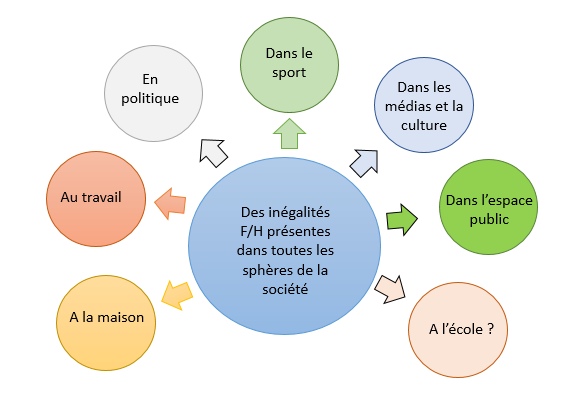 Concours selon 2 catégories (collège, lycée) autour de ces thèmes selon des groupes ayant chacun 2 « bulles » de réflexion :Thème 1 (Fabrice) : à la maison et au travail.Thème 2 (Aline) : en politique et dans le sport.Thème 3 (Caroline et Marie) : dans les médias et la culture ainsi que dans l’espace public.L’objet de ce concours est la réalisation d’affiches et/ou de vidéos de saynètes permettant de penser l’égalité filles-garçons selon 3 temps :Déroulement :Affiches (maximum 5 par CPE référent)Vidéos de saynètesDurée :Lancement le 18 janvier 2018, Remise des affiches/vidéos courant mars 2018Votes le 12 avril 2018.Récompenses :① « Passé » :② « Présent » :③ « Au quotidien » (Véronique) :L’égalité existe-t-elle ? Comment se manifestent les formes d’inégalités ?Comment lutter contre les inégalités Hommes-Femmes dans ces différents lieux, ces différentes institutions ?Au sein de l’école, ces inégalités se retrouvent-elles ? Comment l’école lutte contre elles ? De quelle façon l’école peut favoriser l’égalité entre les Hommes et les Femmes ?Qu’est-ce que ce travail peut changer ?CollègeLycée1er prixBon Fnac 100 €Bon Fnac 100 €2ème prixBon Fnac 50 €Bon Fnac 50 €